MADONAS NOVADA PAŠVALDĪBA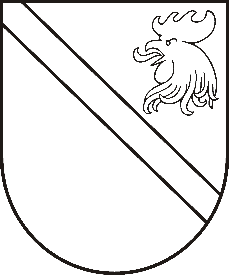 Reģ. Nr. 90000054572Saieta laukums 1, Madona, Madonas novads, LV-4801t. 64860090, fakss 64860079, e-pasts: dome@madona.lv___________________________________________________________________________MADONAS NOVADA PAŠVALDĪBAS DOMESLĒMUMSMadonā2019.gada 21.maijā								Nr.182									(protokols Nr.8, 3.p.)Par pašvaldības nekustamā īpašuma „xxx”, Sarkaņu pagastā, Madonas novadā atsavināšanu	Madonas novada pašvaldība ir saņēmusi Sarkaņu pagasta pārvaldes 15.05.2019. raksts Nr.SAR/1-13.2./19/48 ar lūgumu izskatīt jautājumu par pašvaldībai piederošā nekustamā īpašuma „xxx”, Sarkaņu pagastā, Madonas novadā, atsavināšanu uz īrnieka xxx vārda.	Pievienots dzīvojamās mājas „xxx”, Sarkaņu pagastā, Madonas novadā īrnieka xxx iesniegums (reģistrēts Sarkaņu pagasta pārvaldes dokumentu reģistrācijas sistēmā 15.05.2019. ar Nr. SAR/1-13.2/19/93).	Ar īrnieku xxx pašvaldība noslēgusi dzīvojamās telpas īres līgumu 2018.gada 10.janvārī. Īres maksa ir nomaksāta pilnībā.	Nekustamais īpašums „xxx”, Sarkaņu pagasts, Madonas novads, kas sastāv no dzīvojamās mājas (kadastra apzīmējums xxx) un xxx ha zemes (kadastra apzīmējums xxx) ir reģistrēts Vidzemes rajona tiesas Zemesgrāmatu nodaļas Sarkaņu pagasta zemesgrāmatas nodalījumā Nr. xxx uz Madonas novada pašvaldības vārda.Publiskas personas mantas atsavināšanas likuma (turpmāk tekstā – Atsavināšanas likums) 4. panta ceturtās daļas 5. punkts nosaka, ka Atsevišķos gadījumos publiskas personas nekustamā īpašuma atsavināšanu var ierosināt šādas personas: īrnieks vai viņa ģimenes loceklis, ja viņš vēlas nopirkt dzīvojamo māju, tās domājamo daļu vai dzīvokļa īpašumu šā likuma 45.pantā noteiktajā kārtībā. Atsavināšanas likuma 45. pants nosaka - Atsavinot valsts vai pašvaldības īpašumā esošu viendzīvokļa māju vai dzīvokļa īpašumu, par kuru lietošanu likumā "Par dzīvojamo telpu īri" noteiktajā kārtībā ir noslēgts dzīvojamās telpas īres līgums, to vispirms rakstveidā piedāvā pirkt īrniekam un viņa ģimenes locekļiem.Saskaņā ar Atsavināšanas likuma 8. panta otro daļu un septīto daļu nosacīto cenu atbilstoši mantas vērtībai nosaka mantas novērtēšanas komisija.	2018.gada 21.decembrī nekustamā īpašuma „xxx” novērtēšanu nekustamā īpašuma „xxx” novērtēšanu ir veikusi SIA “Eiroeksperts”, reģistrācijas Nr.10003650352 (01.02.2016. Kompetences sertifikāts nekustamā īpašuma, kustamās mantas un uzņēmējdarbības (biznesa) vērtēšanā Nr.1).	Saskaņā ar nekustamā īpašuma novērtējumu nekustamā īpašuma, kura sastāvā ietilpst viens zemes gabals ar platību xxx ha, un apbūve: dzīvojamā māja ar kopējo platību xxx kv.m. (ēkas tehniskais stāvoklis apmierinošs), tirgus vērtība 2018. gada 21.decembrī ir EUR xxx (xxx eiro 00 centi).		Par nekustamā īpašuma novērtēšanu Madonas novada pašvaldības Sarkaņu pagasta pārvalde ir veikusi pakalpojuma apmaksu EUR xxx (xxx divi euro xxx centi). Saskaņā ar Atsavināšanas likuma 47. pantu Publiskas personas mantas atsavināšanā iegūtos līdzekļus pēc atsavināšanas izdevumu segšanas ieskaita attiecīgās publiskās personas budžetā. Atsavināšanas izdevumu apmēru nosaka Ministru kabineta paredzētajā kārtībā.	Saskaņā ar MK noteikumu Nr. 109 „Kārtība, kādā atsavināma publiskas personas manta” 38. punktu, Atvasināto publisko personu vai to iestāžu mantas atsavināšanas izdevumu apmēru un kārtību, kādā atvasināto publisko personu vai to iestāžu mantas atsavināšanā iegūtie līdzekļi ieskaitāmi attiecīgās atvasinātās publiskas personas budžetā, nosaka attiecīgās atvasinātās publiskās personas lēmējinstitūcija.Noklausījusies Sarkaņu pagasta pārvaldes vadītāja A.Simtnieka sniegto informāciju,  ņemot vērā 21.05.2019. Finanšu un attīstības komitejas atzinumu, atklāti balsojot: PAR - 13 (Agris Lungevičs, Zigfrīds Gora, Ivars Miķelsons, Andrejs Ceļapīters, Andris Dombrovskis, Antra Gotlaufa, Gunārs Ikaunieks, Valda Kļaviņa, Valentīns Rakstiņš, Andris Sakne, Rihards Saulītis, Aleksandrs Šrubs, Gatis Teilis), PRET – NAV, ATTURAS – NAV, Madonas novada pašvaldības dome  NOLEMJ:  Nodot atsavināšanai nekustamo īpašumu „xxx”, Sarkaņu pagasts, Madonas novads, kas sastāv no dzīvojamās mājas un tām piesaistītā zemesgabala xxx ha, viendzīvokļa mājas īrniekam xxx.Noteikt nekustamā īpašuma nosacīto cenu EUR xxx (xxx euro 00 centi) nosakot pirmo iemaksu par nekustamo īpašumu 10% apmērā no nosacītās cenas un nosakot nomaksas termiņu 60 mēneši. Uzdot Juridiskajai nodaļai nosūtīt īrniekam xxx nekustamā īpašuma atsavināšanas piedāvājumu normatīvajos aktos noteiktajā kārtībā.Domes priekšsēdētājs						A.Lungevičs